“EL MENTIDER”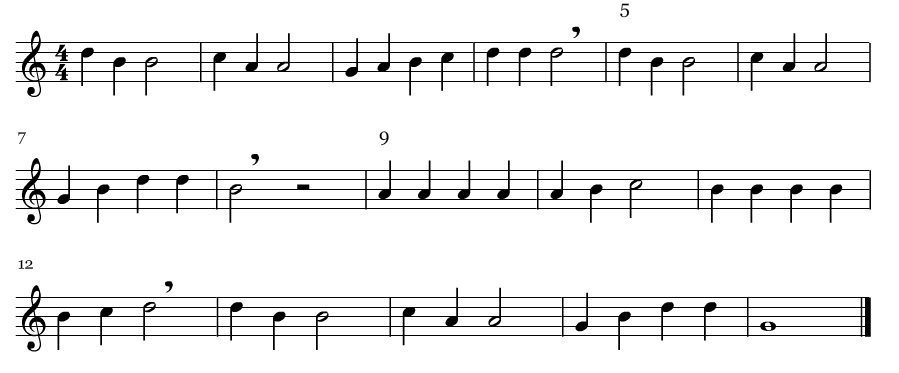 